Form of Appointment of Proxy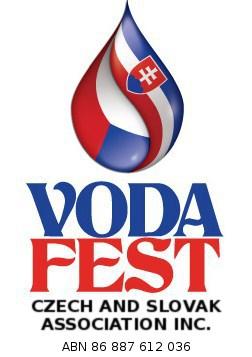 VODAFEST-CZECH AND SLOVAK ASSOCIATION INC.ABN 86 887 612 036I, (Full Name)  ..............................................................................................................Address: .....................................................................................................................................................................................................................................................................................................................................................................................................................being a member of Vodafest-Czech and Slovak Association appoint(Full Name of proxy holder)........................................................................ Address of proxy holder:
.....................................................................................................................................................................................................................................................................................................................................................................................................................being a member of that Incorporated Association, as my proxy to vote on my behalf at the *annual/ *special general meeting of the Association to be held on (date of meeting)...................................... and at any adjournment of that meeting.My proxy is authorised to vote *in favour of/ *against the following resolution: (insert details of resolution).................................................			     ............................................Signature of Member						Date*Cross out if not applicable